BÖLÜM 5 ALBÜM                      Albüm ÜzerineAlbüm fikri, ‘Nöroloji Tarihi’ ile ilgili olarak emekli hocalarla yapılan toplan- tılardan sonra gelişti. Bir nöroloji tarihini yazılı hale getirirken, görsel hale getirme fikri de gelişti. Bu projeye (yine Gingobil grubunun Abdi İbrahim Trifarma grubundan ürün müdürü Elif Aydın ve ekibinin sonsuz çabalarını unutmadan) destek olan firmanın gayretleri ile ilk toplantıyı İstanbul’da Taksim Hill Otel’in ‘roof’unda gerçekleştirdik. 04 Ağustos 2003’te yapılan toplantıya İstanbul’da oturan emekli hocalarımız ve klinik şefleri ile anabilim dalı başkanları ve Türk Nöroloji Derneği Başkanı katıldı. 17 Eylül İzmir Ege Palas toplantısına Ege’de oturan ya da o tarihlerde İzmir’de olan hocalarımız, anabilim dalı başkanları katıldı. 24 Eylül 2003 Ankara Sheraton toplantısına da Ankara’da yaşayan emekli öğretim üyeleri ile klinik şefleri ve anabilim dalları başkanları katıldı. Her üç ilde hocalarımızla Nöroloji’nin dünü, bugünü, yaşadıkları üzerine söyleştik. Kamera çekimleri yaptık. Hatıra fotoğrafları çektirdik. Bu fotoğrafları eski hocalarla beraber, bir albüm içerisinde sizlerle paylaştık. 478TÜRKİYE NÖROLOJİ TARİHÇESİ 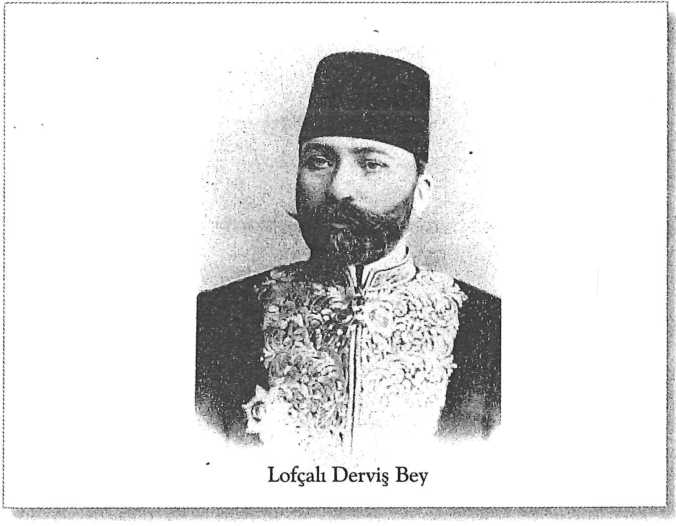 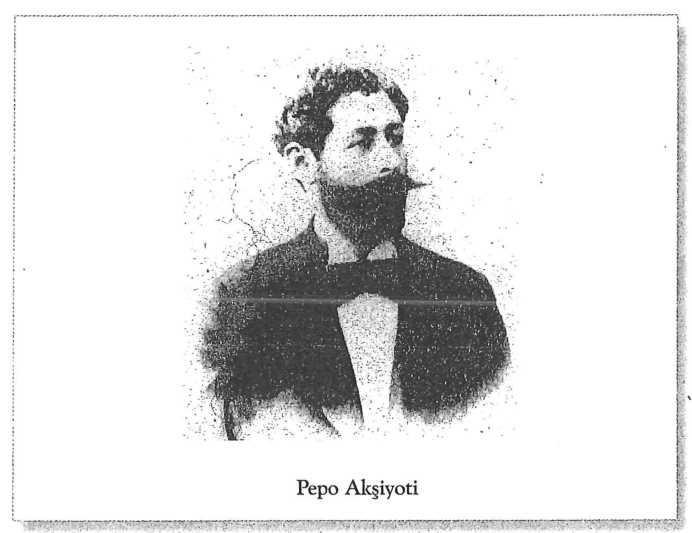 Albüm479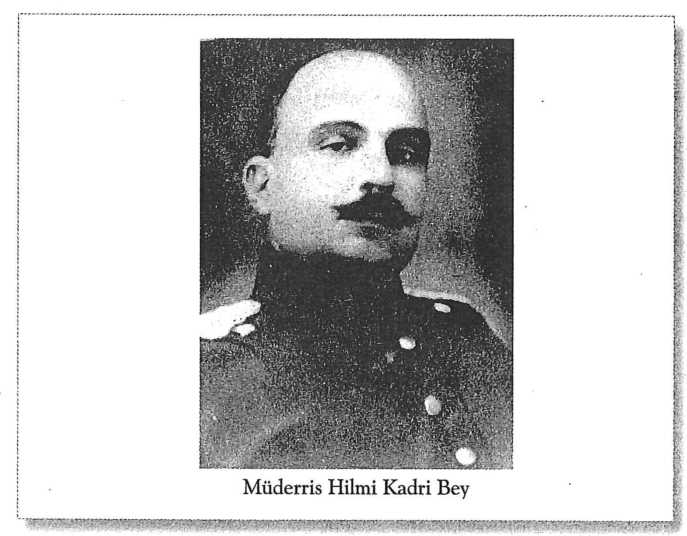 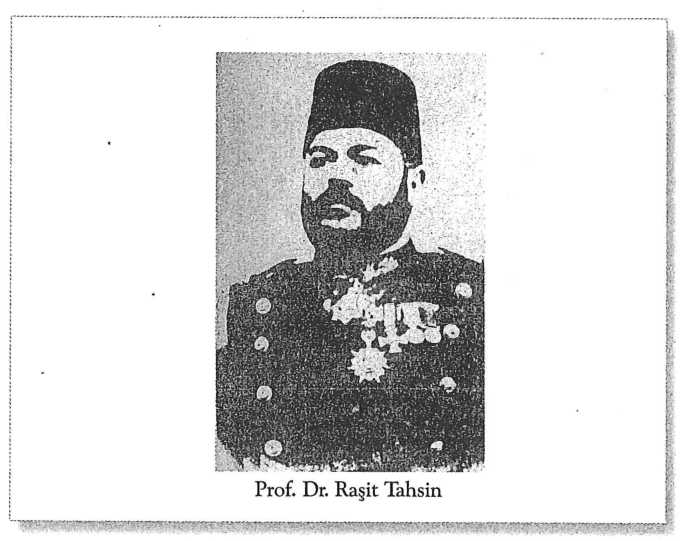 480TÜRKİYE NÖROLOJİ TARİHÇESİ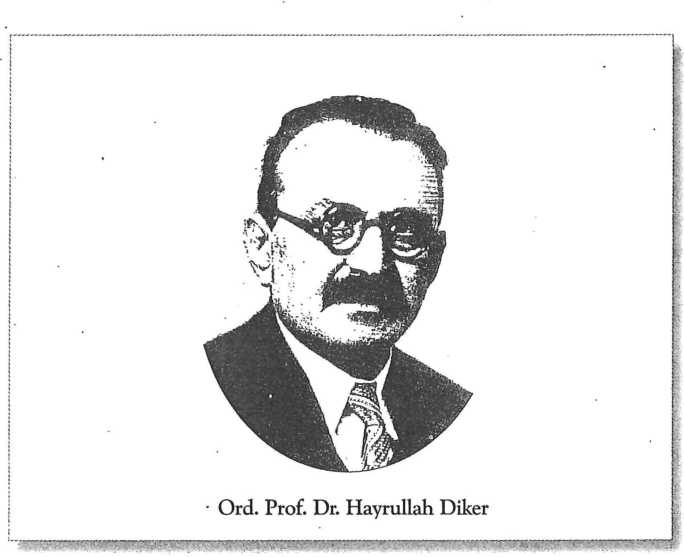 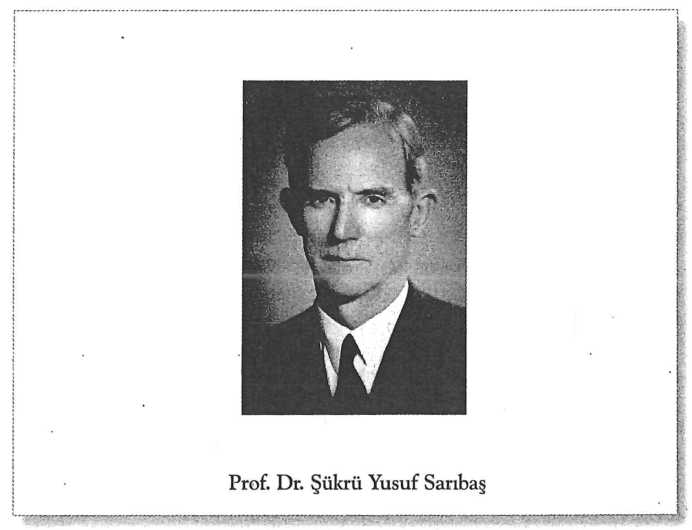 Albüm481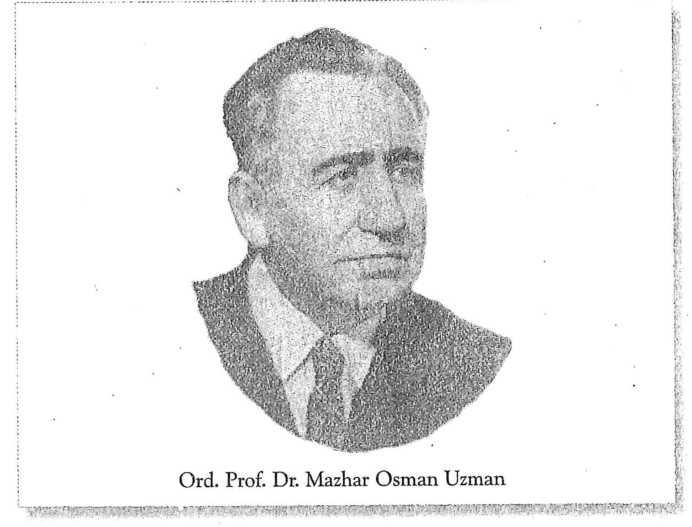 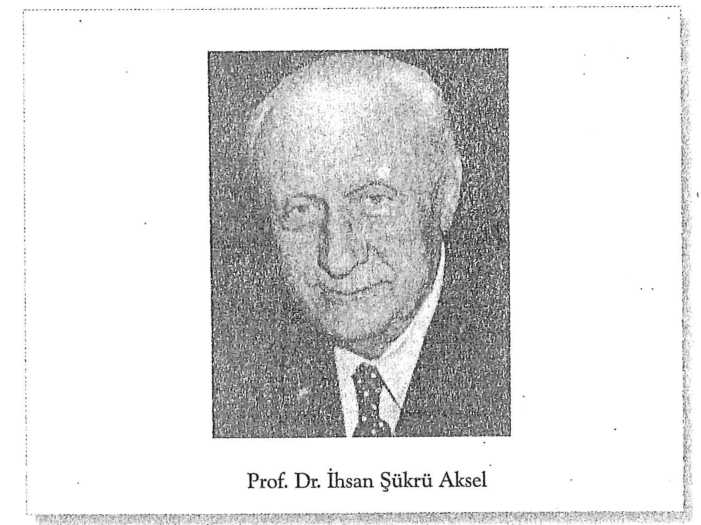  432TÜRKİYE NÖROLOJİ TARİHÇESİ Mazhar Osman Hoca arkadaşları ve asistanlarıyla birlikte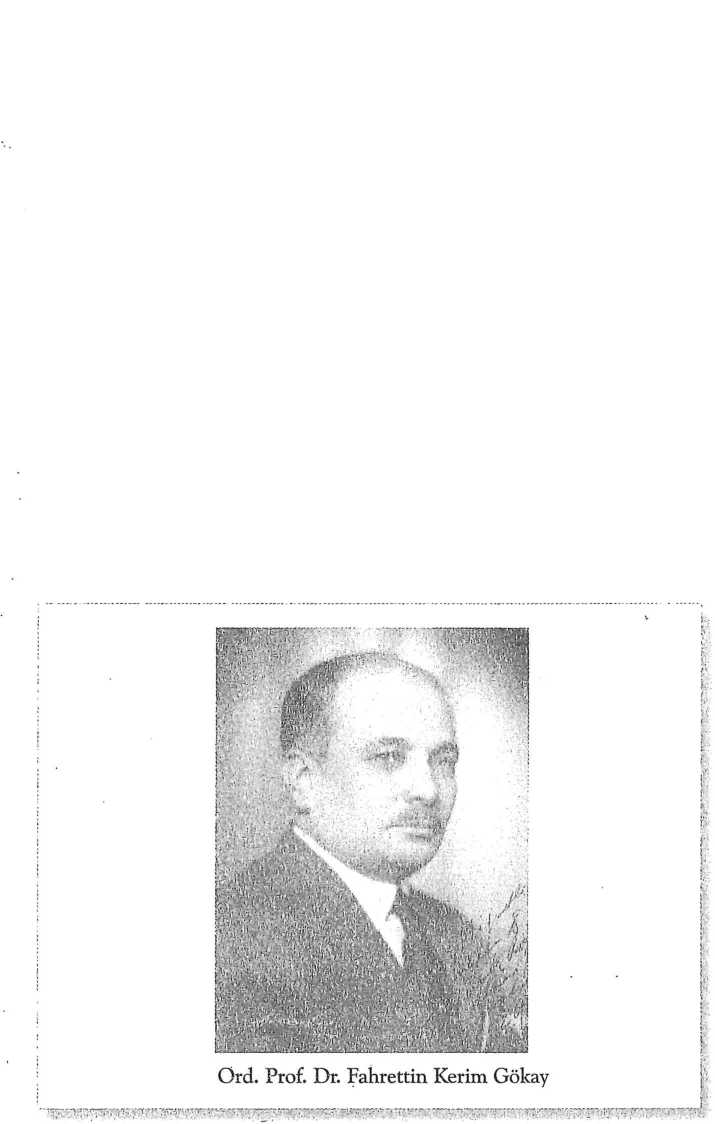 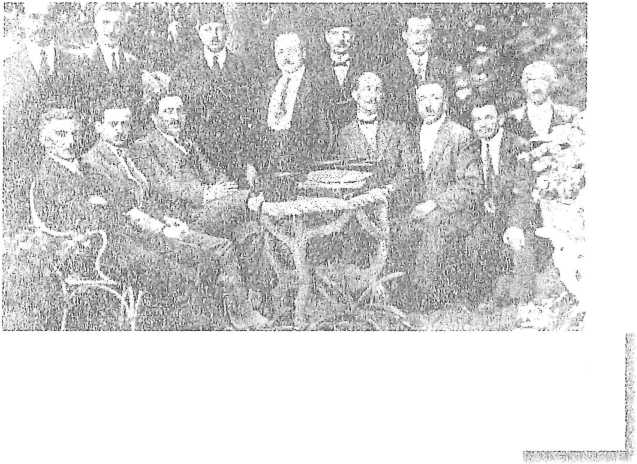  Albüm483 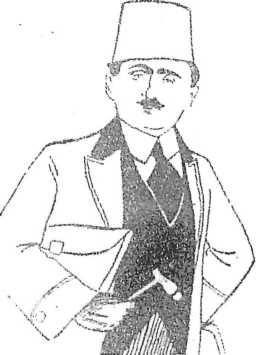 Mazhar Osman’ın karikatürü 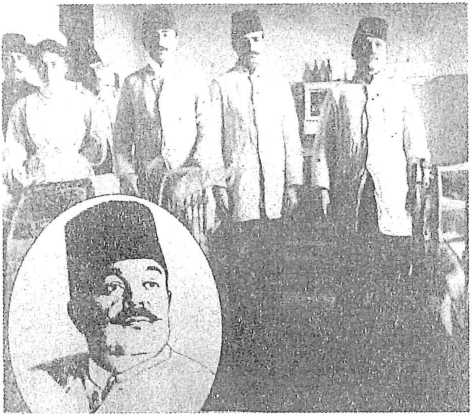 Raşit Tahsin vizitede 484                                                                                                                                            Türkiye Nöroloji Tarihçesi 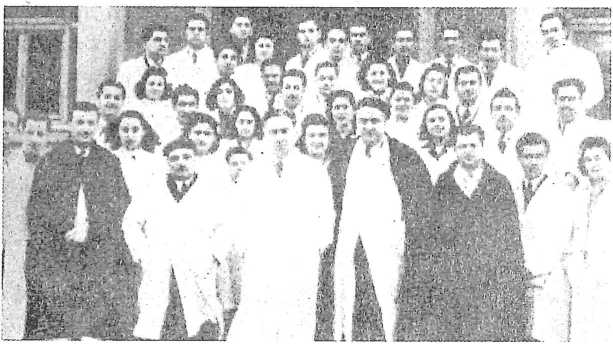 Mazhar Osman stajyerleriyleI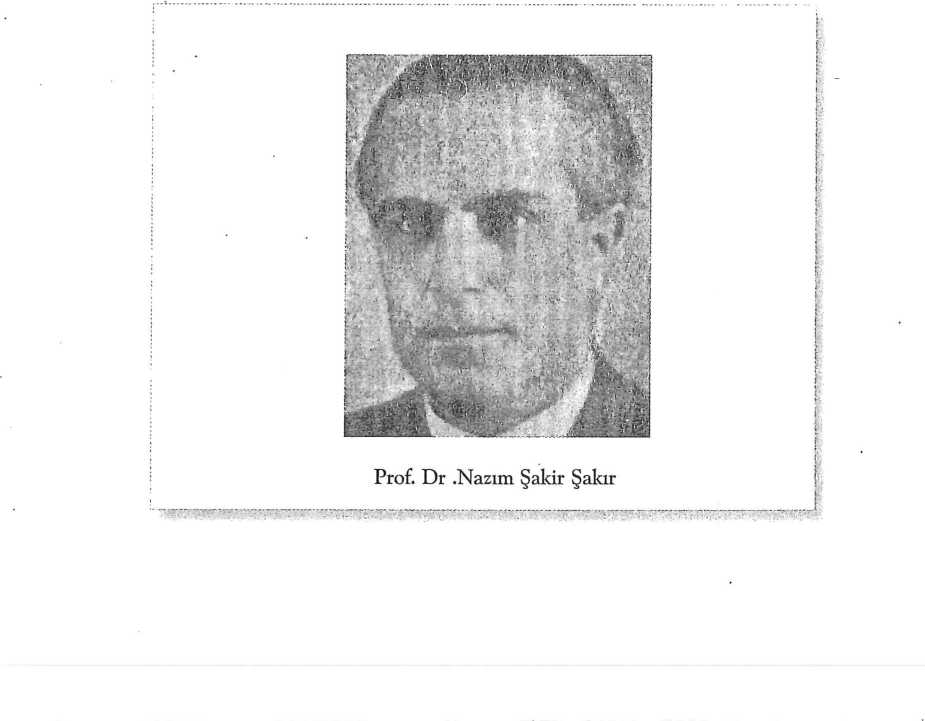 Albüm485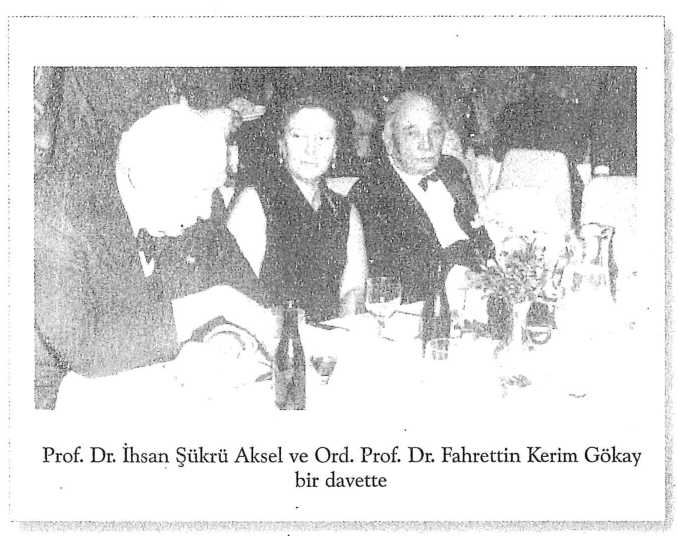 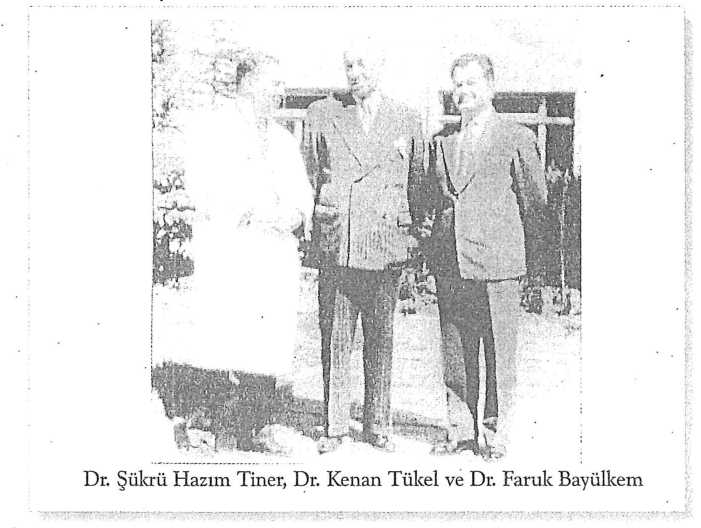 486TÜRKİYE NÖROLOJİ TARİHÇESİ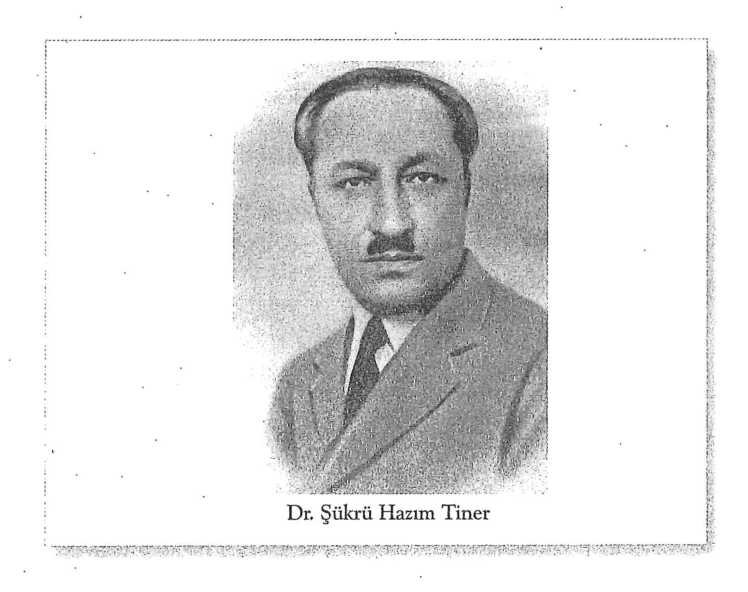 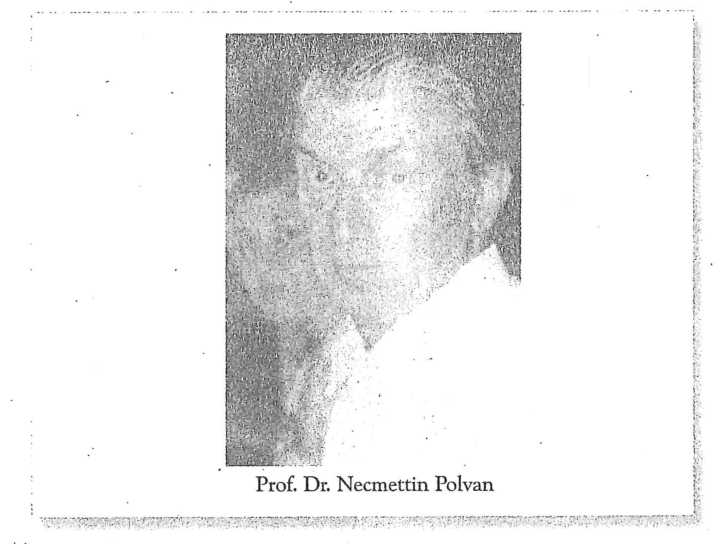 Albüm437 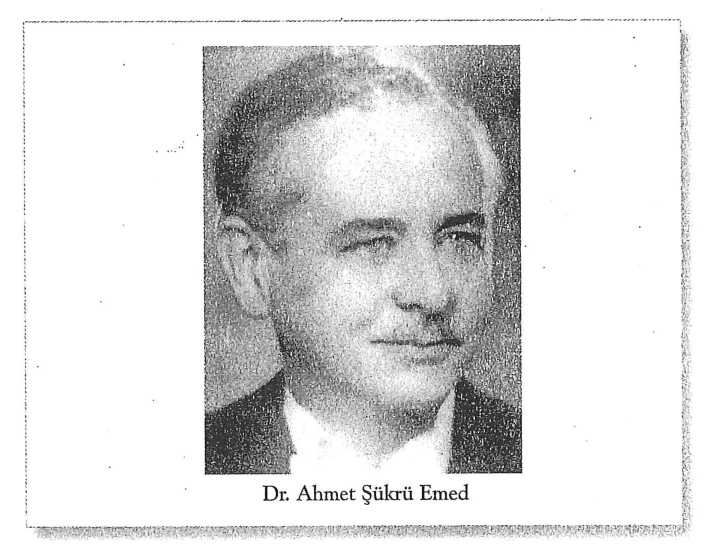 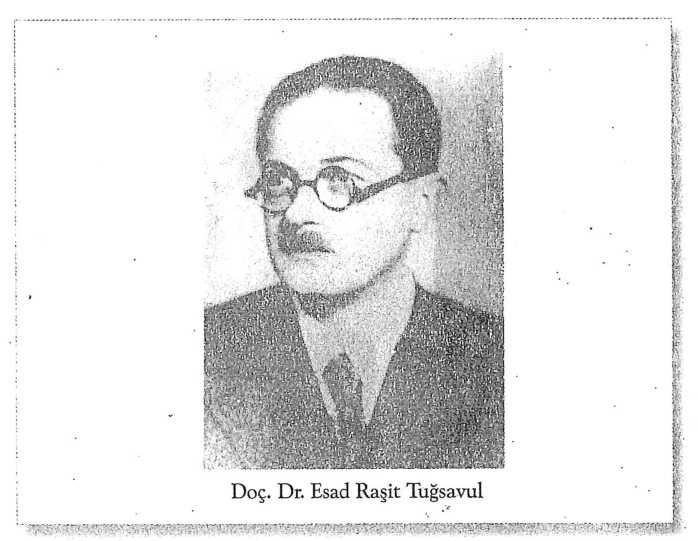 TÜRKİYE NÖROLOJİ TARİHÇESİ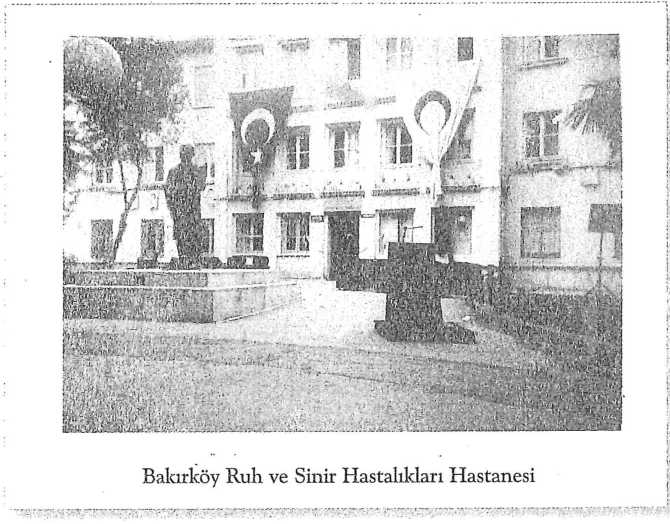 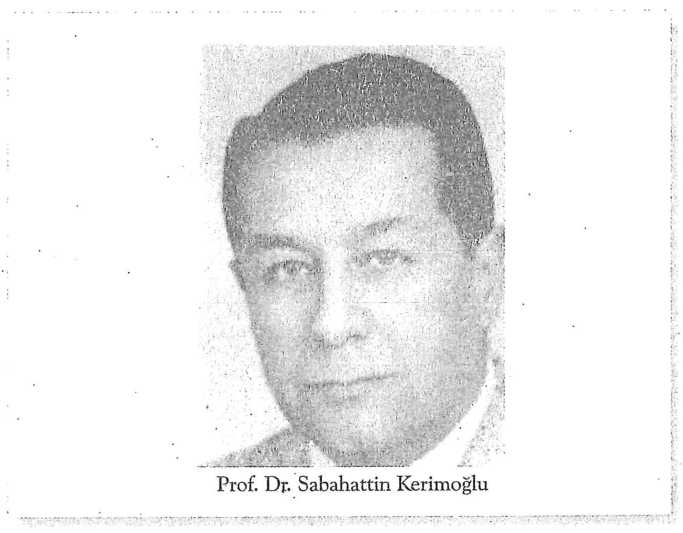 Albüm489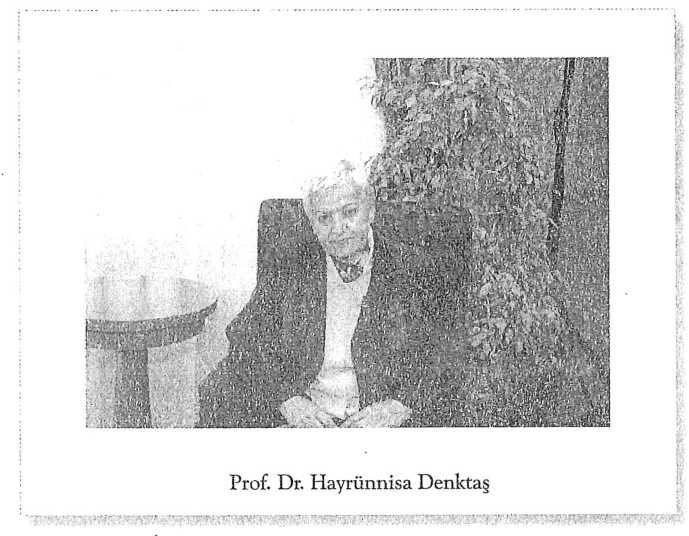 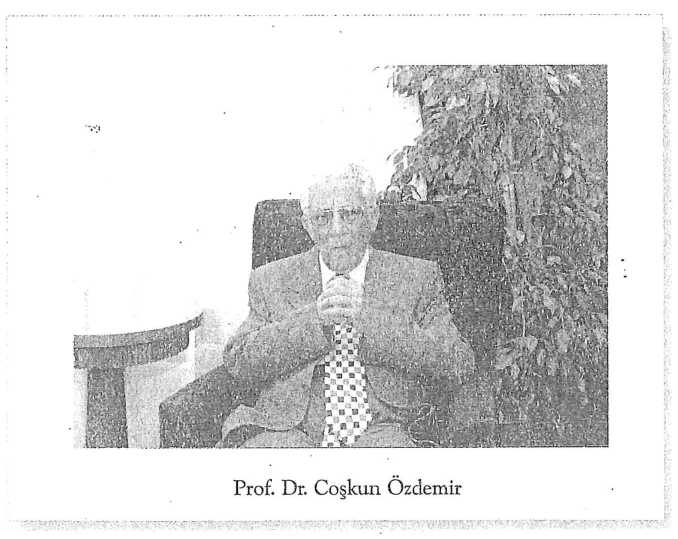  490TÜRKİYE NÖROLOJİ TARİHÇESİ 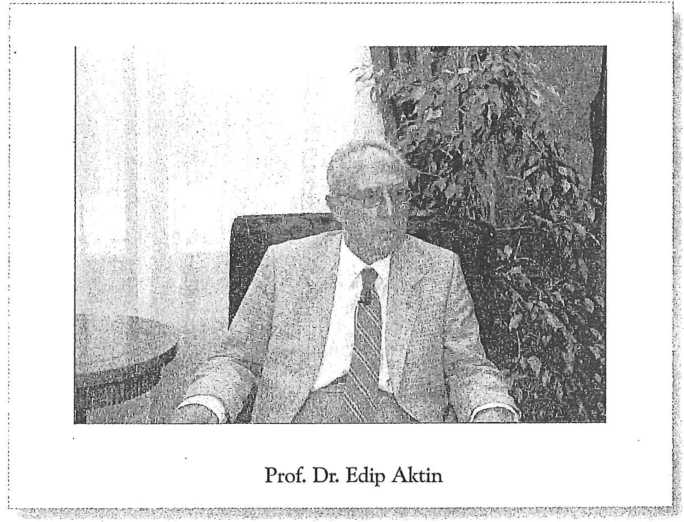 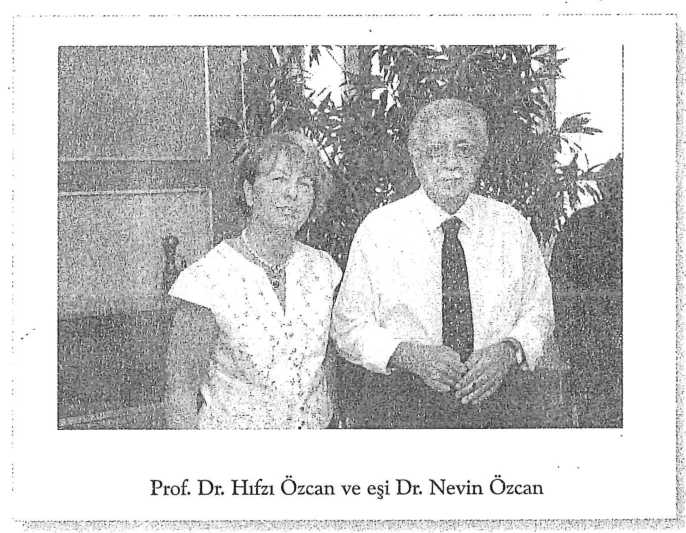  Albüm                                                                                                                                                                          491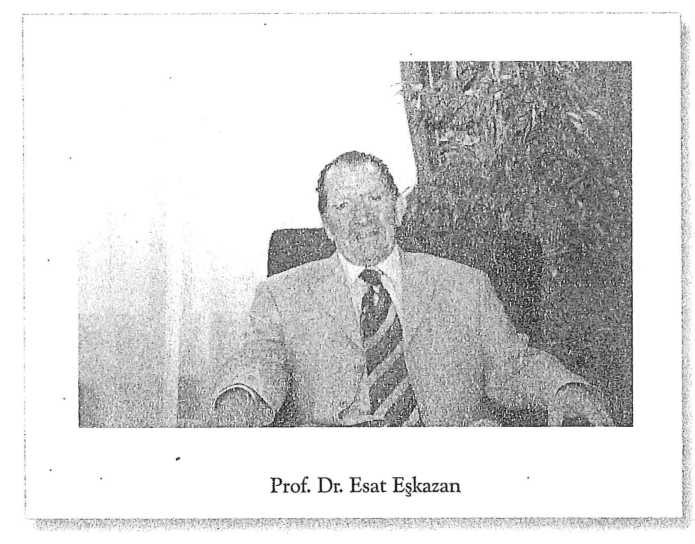 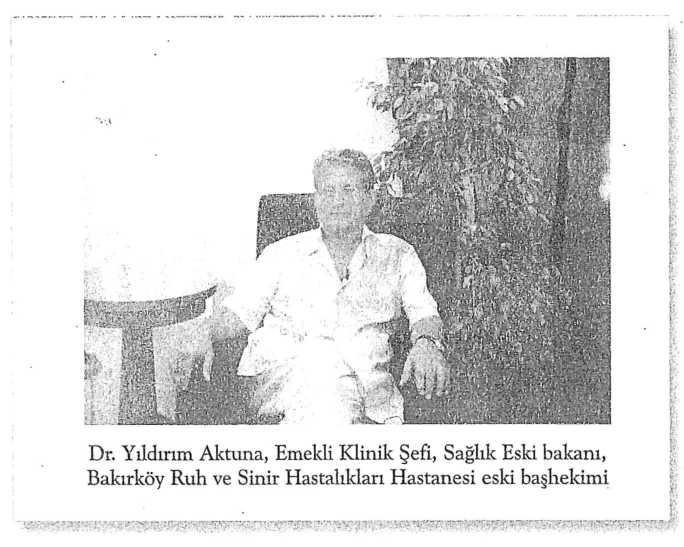  492TÜRKİYE NÖROLOJİ TARİHÇESİ 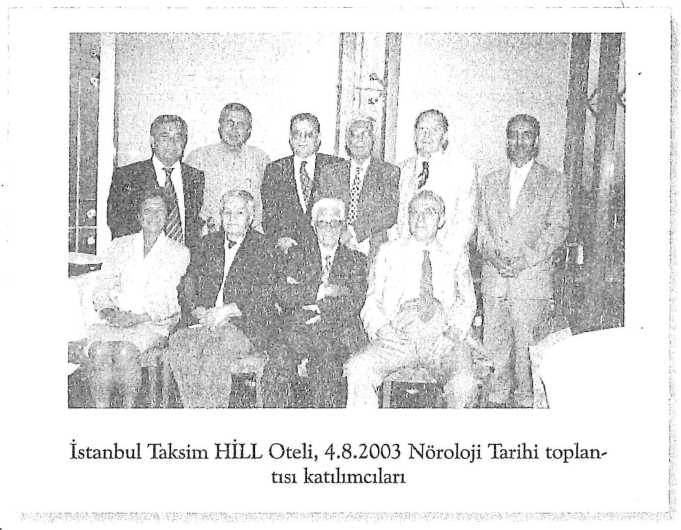 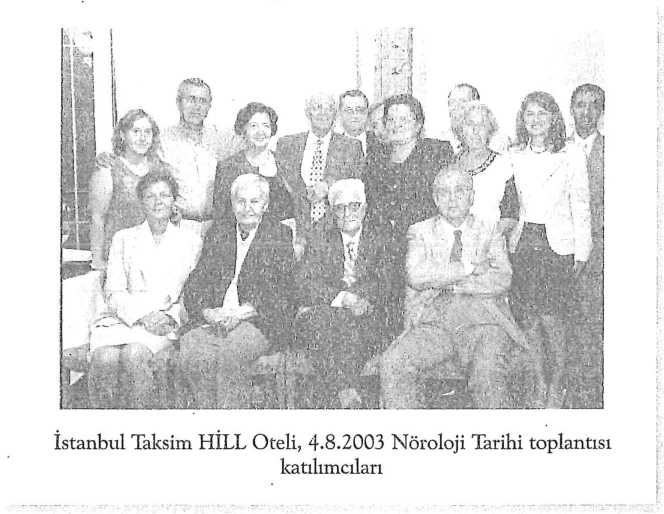 Albüm493 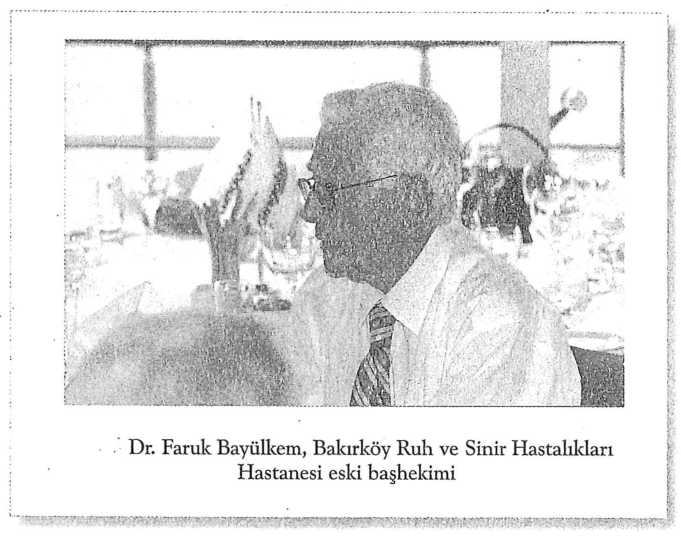 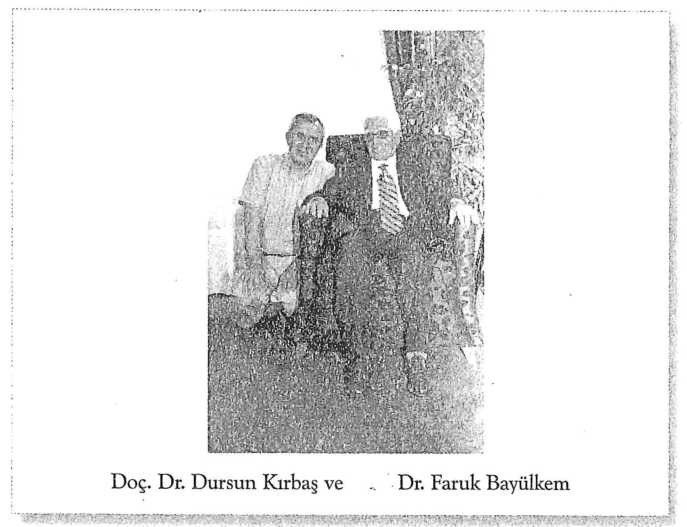  494TÜRKİYE NÖROLOJİ TARİHÇESİ 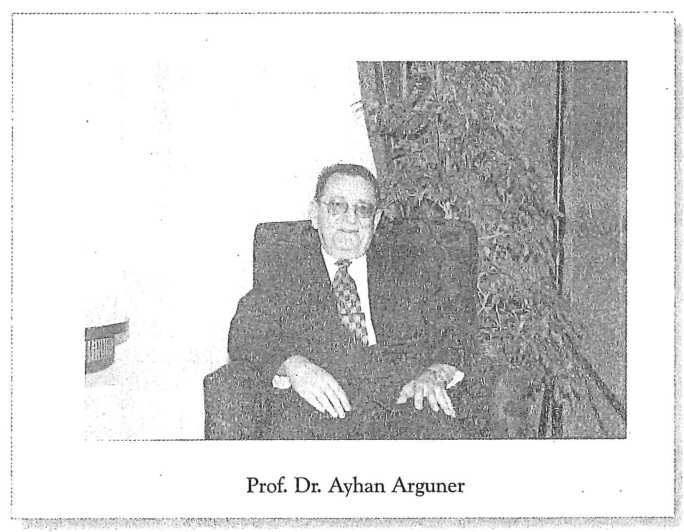 Albüm495 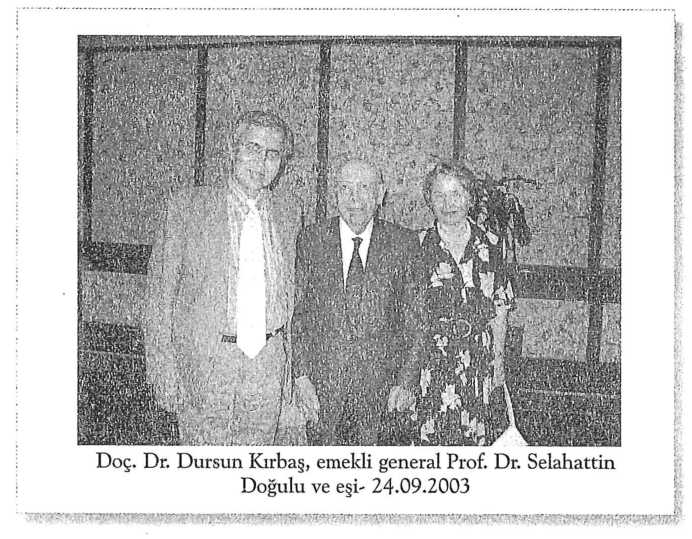 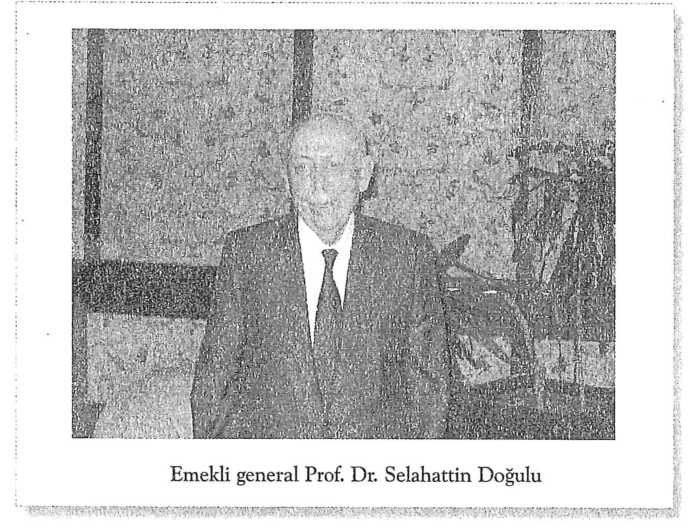  496TÜRKİYE NÖROLOJİ TARİHÇESİ 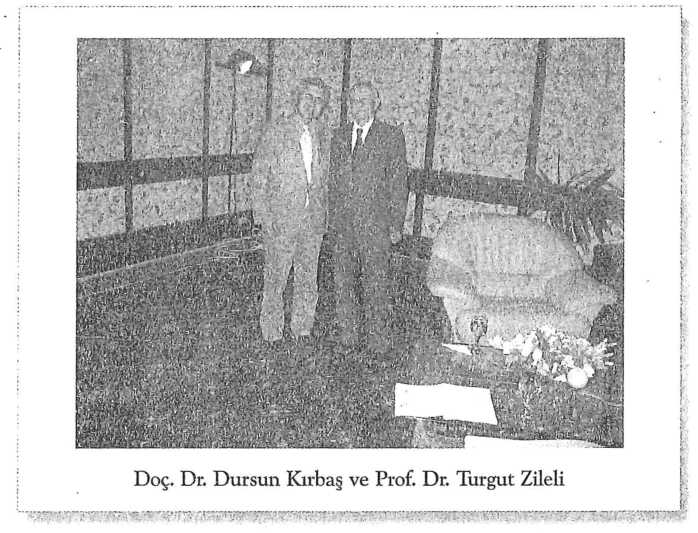 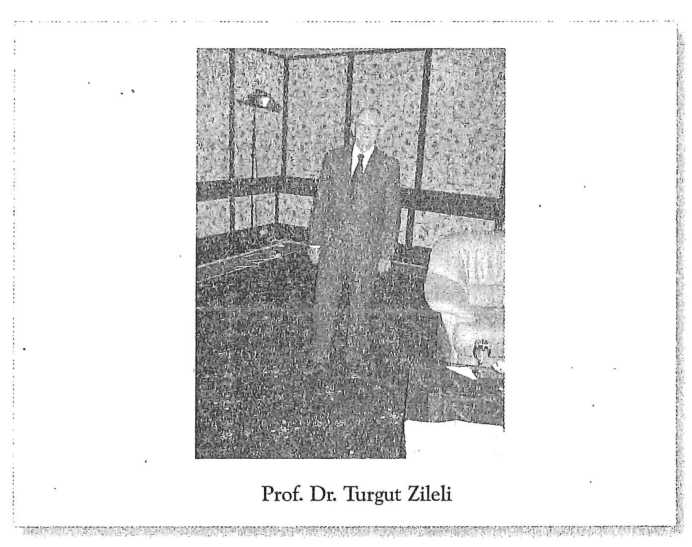 Albüm497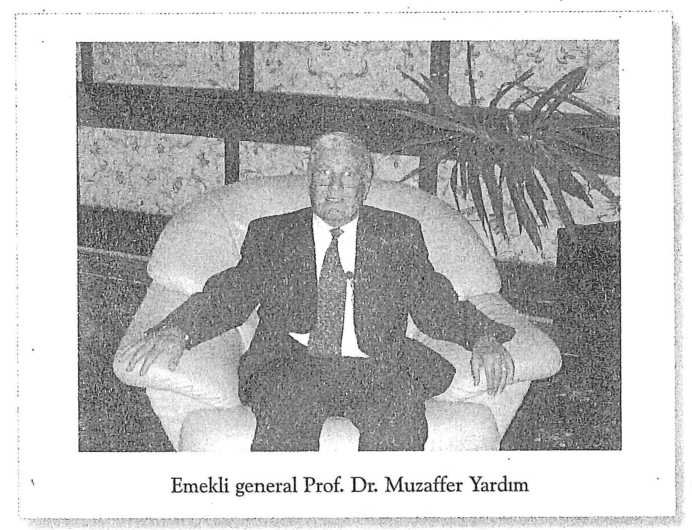 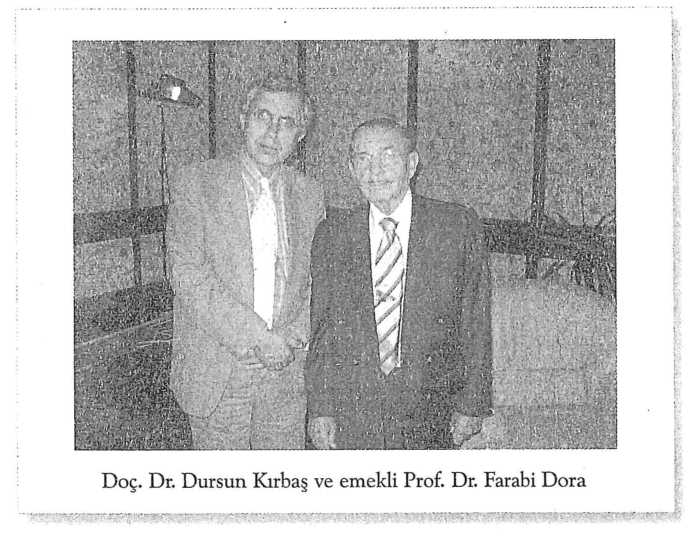  498TÜRKİYE NÖROLOJİ TARİHÇESİ 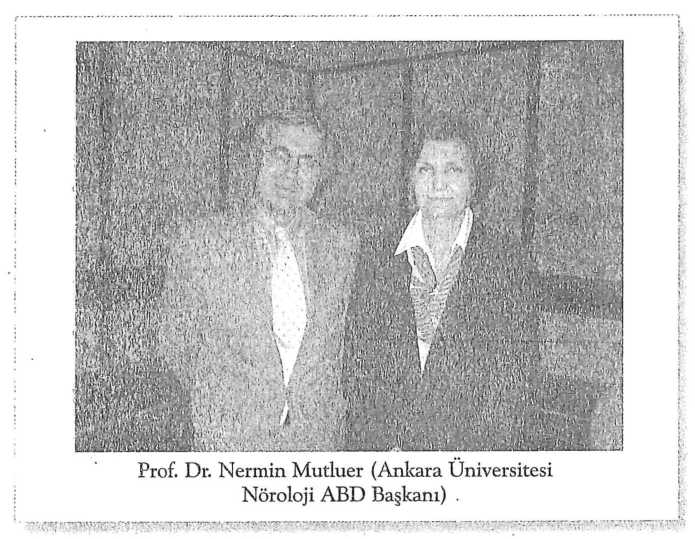 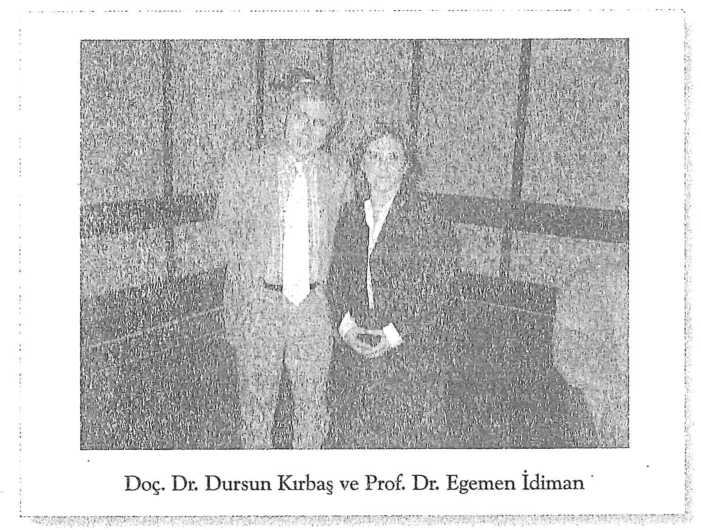  Albüm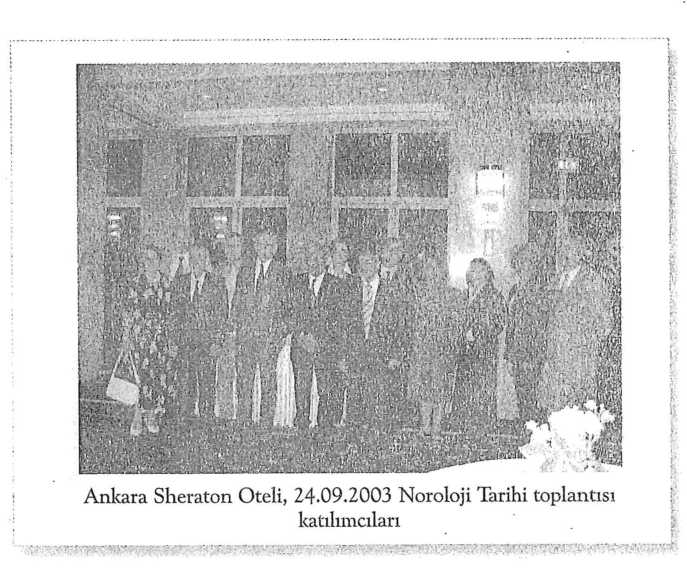  500TÜRKİYE NÖROLOJİ TARİHÇESİ 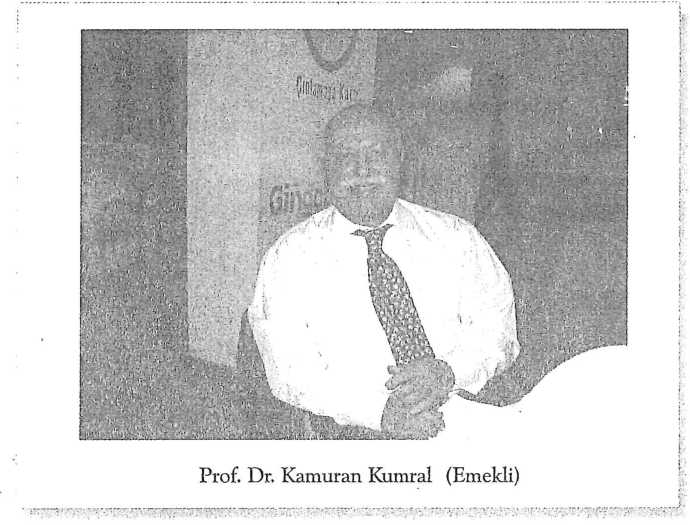 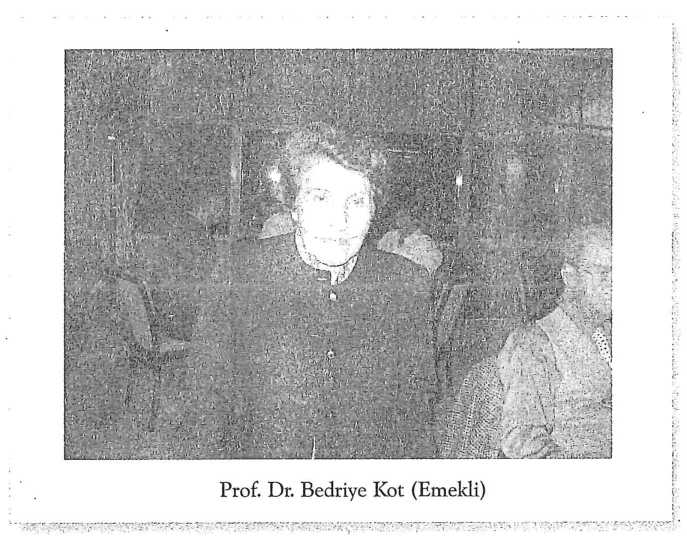 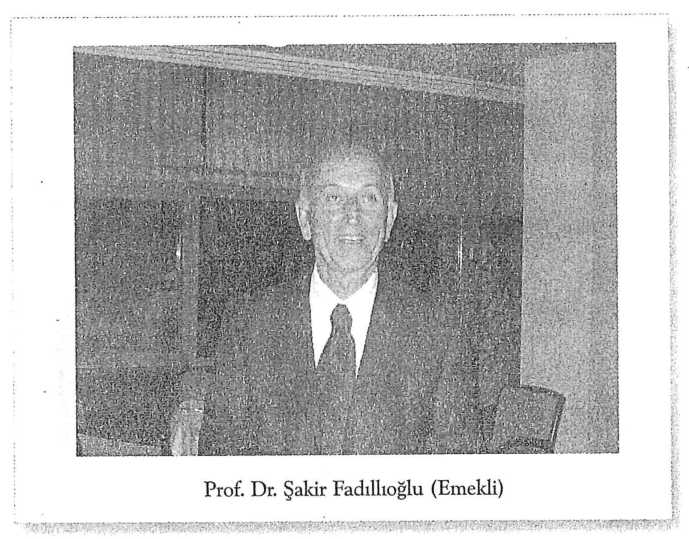 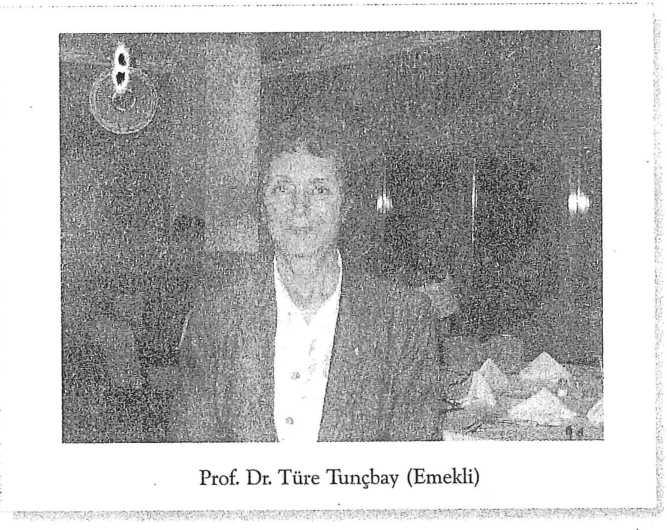  502TÜRKİYE NÖROLOJİ TARİHÇESİ 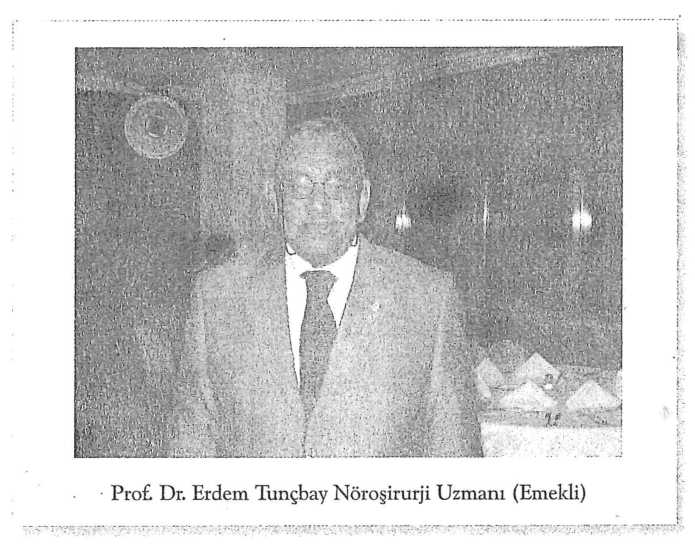 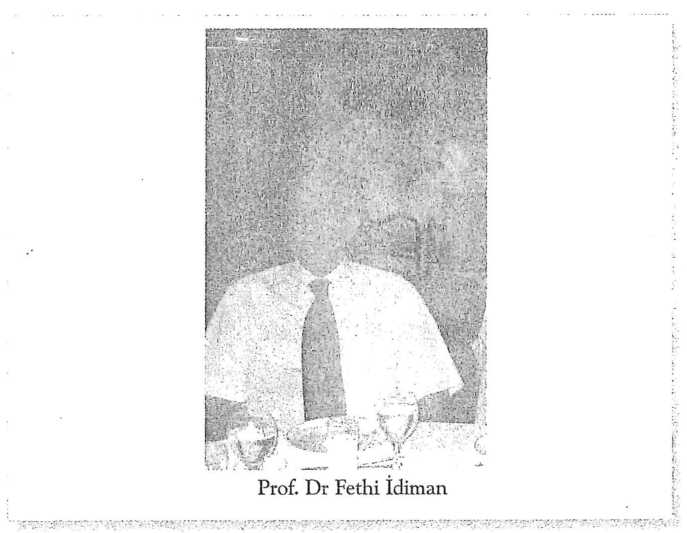  Albüm503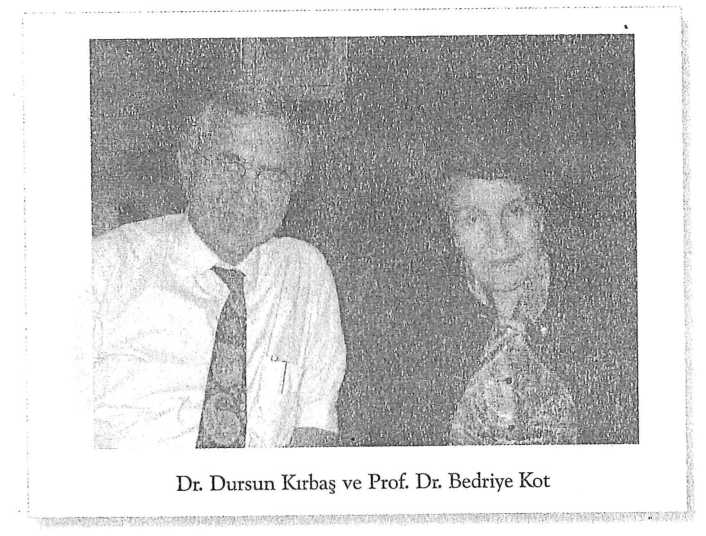 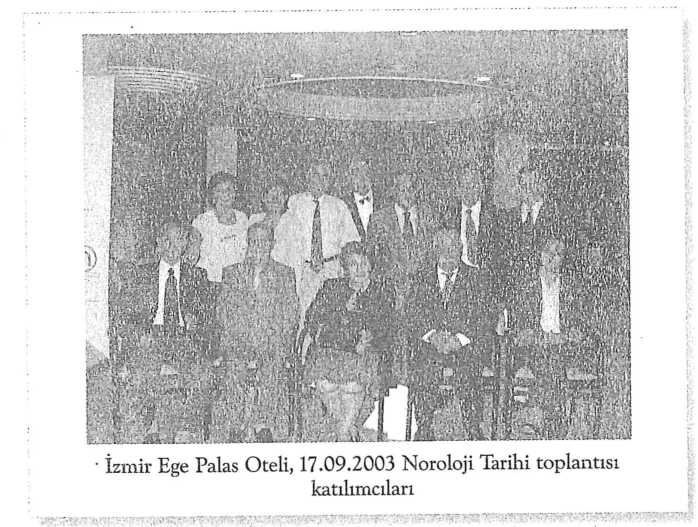 